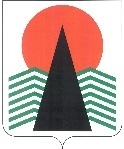 Сельское поселение СингапайНефтеюганский районХанты-Мансийский автономный округ - ЮграАДМИНИСТРАЦИЯ СЕЛЬСКОГО ПОСЕЛЕНИЯ СИНГАПАЙПОСТАНОВЛЕНИЕ 08.11.2023                                                                                      № 269О внесении изменений в постановление администрации от 27.12.2022 № 399 "Об утверждении местных нормативов градостроительного проектирования сельского поселения Сингапай"В соответствии с Федеральным законом от 18.03.2023 N 77-ФЗ "О внесении изменений в отдельные законодательные акты Российской Федерации" ПОСТАНОВЛЯЮ:1. Внести в постановление администрации от 27.12.2022 № 399 "Об утверждении местных нормативов градостроительного проектирования сельского поселения Сингапай" следующие изменения:1.1. абзац 11 раздела 7.4 приложения к постановлению изложить в следующей редакции:"В границах охранных зон запрещается деятельность, оказывающая негативное (вредное) воздействие на естественные экологические системы, природные комплексы и объекты, являющиеся средой обитания объектов растительного и животного мира государственного природного заповедника, национального парка, природного парка или памятника природы.".2. Настоящее постановление подлежит официальному опубликованию в бюллетене "Сингапайский вестник" и вступает в силу после его официального опубликования.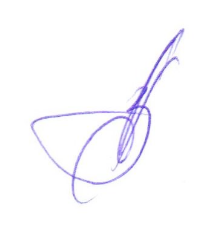 Глава сельского поселения			                                   В.Ю. Куликов